Date:　30 January 2012REPORT OF THE WRC-12 AGENDA ITEM COORDINATOR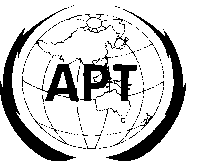 ASIA-PACIFIC TELECOMMUNITYAPT Coordination Meetings During RA-12 and WRC-12APT Coordination Meetings During RA-12 and WRC-12Agenda Item No.: 2Name of the Coordinator ( with Email): Akira Hashimoto (hashimoto@nttdocomo.co.jp)Issues:to examine the revised ITU-R Recommendations incorporated by reference in the Radio Regulations communicated by the Radiocommunication Assembly, in accordance with Resolution 28 (Rev.WRC-03), and to decide whether or not to update the corresponding references in the Radio Regulations, in accordance with principles contained in the Annex 1 to Resolution 27 (Rev.WRC-07);APT Proposals:APT proposed the following three issues:- updating of the version number of those ITU-R Recommendations incorporated by reference in the Radio Regulations, which were revised after the WRC-07;- addition , to RR Volume IV, of a Cross-reference Table between ITU-R Recommendations incorporated by reference and RR provisions where they were referenced.- addition of Recommendation ITU-R M.627-1 to the RR Volume IV, with the reason that the relevant reference is consistent with the principle for the incorporation by reference in Resolution 27.Status of the APT Proposals:APT proposals for ITU-R Recommendations M.633-3, M.1583, M.1652, P526-10, SM.1138-10 were basically accepted at the Sub Working Group (SWG 6B1) which was chaired by Mr. A. Hashimoto (APT Coordinator).For M.585-4 and M.627-1, the SWG 6B1 is still waiting for the result of consultation with the maritime experts in WG 4C if these Recommendations still need to be incorporated by reference.Issues to be discussed at the Coordination Meeting:None.Comments/Remarks by the Coordinator: